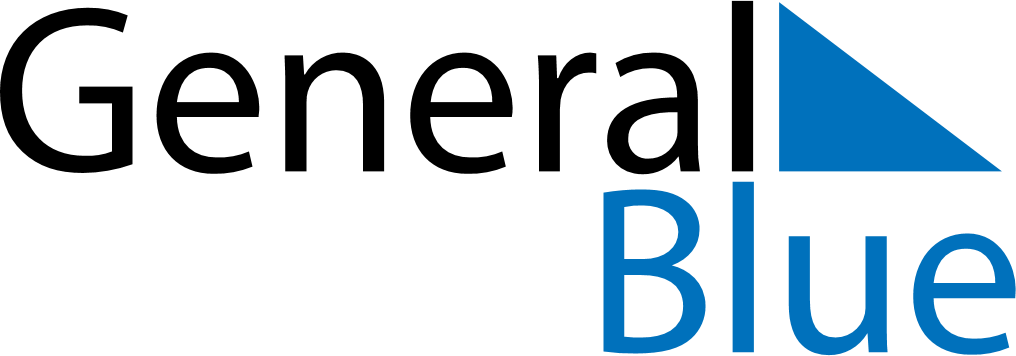 January 2018January 2018January 2018VenezuelaVenezuelaSundayMondayTuesdayWednesdayThursdayFridaySaturday123456New Year’s DayEpiphany7891011121314151617181920Teacher’s Day2122232425262728293031